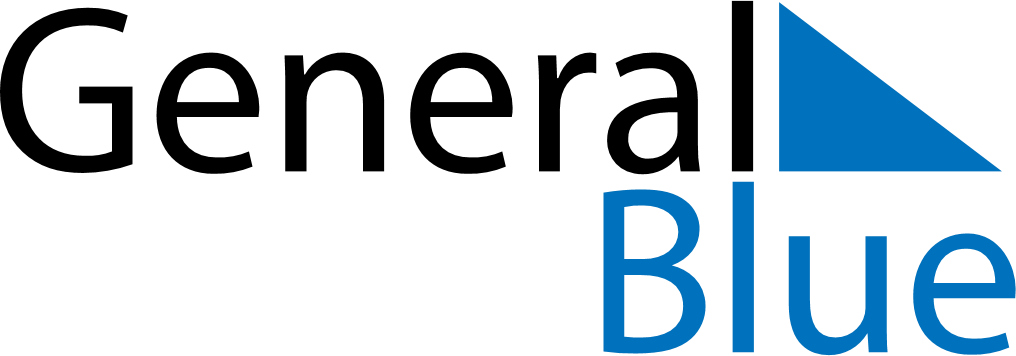 March 2019March 2019March 2019March 2019March 2019March 2019AnguillaAnguillaAnguillaAnguillaAnguillaAnguillaMondayTuesdayWednesdayThursdayFridaySaturdaySunday123James Ronald Webster Day45678910111213141516171819202122232425262728293031NOTES